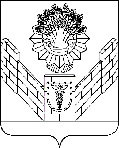 О внесении изменений в решение Совета Тбилисского сельского поселения Тбилисского района от 21 октября 2016 года № 207 «О налоге на имущество физических лиц на территории Тбилисского сельского поселения Тбилисского района»В соответствии с Федеральным законом от 6 октября 2003 года 
№ 131-ФЗ «Об общих принципах организации местного самоуправления в Российской Федерации», главой 32 Налогового кодекса Российской Федерации, Федеральным законом от 15 апреля 2019 года № 63-ФЗ «О внесении изменений в часть вторую Налогового кодекса Российской Федерации и статью 9 Федерального закона «О внесении изменений в части первую и вторую Налогового кодекса Российской Федерации и отдельные законодательные акты Российской Федерации о налогах и сборах», Федеральным законом 
от 29 сентября 2019 года № 325-ФЗ «О внесении изменений в части первую и вторую Налогового кодекса Российской Федерации», Федеральным законом 
от 29 сентября 2019 года № 321-ФЗ «О внесении изменений в часть вторую Налогового кодекса Российской Федерации», руководствуясь статьями 26, 58 устава Тбилисского сельского поселения Тбилисского района, Совет Тбилисского сельского поселения Тбилисского района р е ш и л: 1. Внести в решение Совета Тбилисского сельского поселения Тбилисского района от 21 октября 2016 года № 207 «О налоге на имущество физических лиц на территории Тбилисского сельского поселения Тбилисского района» (в редакции решений Совета Тбилисского сельского поселения Тбилисского района от 18 ноября 2016 года № 213, от 24 ноября 2017 года 
№ 297, от 26 октября 2018 года № 407) (далее – Решение) следующие изменения:1.1. В строке 6 пункта 1.2 слова «, предназначенных» и «, дачного»  исключить.1.2. В строке 7 пункта 1.2 Решения ставку налога изменить с «0,8» на «1,0».1.3. Пункт 2.1 Решения изложить в новой редакции:«2.1. Установить, что полностью освобождаются от уплаты налога на имущество физических лиц многодетные семьи, определенные в соответствии с Законом Краснодарского края от 22 февраля 2005 года № 836-КЗ «О социальной поддержке многодетных семей в Краснодарском крае».2. Отделу делопроизводства и организационно-кадровой работы администрации Тбилисского сельского поселения Тбилисского района (Воронкин) опубликовать настоящее решение сетевом издании «Информационный портал Тбилисского района», а также разместить на официальном сайте администрации Тбилисского сельского поселения Тбилисского района в информационно-телекоммуникационной сети «Интернет» не позднее 30 ноября 2019 года.3. Подпункт 1.1 пункта 1 настоящего решения вступает в силу по истечении месяца со дня его официального опубликования и распространяется на правоотношения, возникшие с 29 октября 2019 года.4. Подпункты 1.2, 1.3 пункта 1 настоящего решения вступают в силу с 1 января 2020 года, но не ранее чем по истечении месяца со дня его официального опубликования.5. Пункт 2 настоящего решения вступает в силу со дня его официального опубликования.Глава Тбилисского сельского поселения Тбилисского района                                                           А.Н. СтойкинСОВЕТТБИЛИССКОГО СЕЛЬСКОГО ПОСЕЛЕНИЯТБИЛИССКОГО РАЙОНАРЕШЕНИЕот 25 октября 2019 года                                                                      № 10ст-ца Тбилисская